 (závazný text Smlouvy o dílo), 
na akci: „“Kód akce: č. NŘZ/Be//2022Smluvní strany:auzavírají níže uvedeného dne, měsíce a roku na základě ustanovení § 2586 a násl. zákona 
č. 89/2012 Sb., občanský zákoník, ve znění pozdějších předpisů (dále jen „občanský zákoník“), tuto Smlouvu o dílo (dále též „Smlouva“):Důvod uzavření SmlouvySmlouva je uzavírána na základě nabídky, která byla v zadávacím řízení podlimitní veřejné zakázky na stavební práce s názvem „“, kód akce: , vyhodnocena jako ekonomicky nejvýhodnější.Zhotovitel se zavazuje dodržet veškeré náležitosti týkající se podané nabídky.Předmět SmlouvyPředmětem této Smlouvy je provedení inženýrskogeologického průzkumu zájmového území v rozsahu dle níže popsaného projektu geologických prací, s cílem:získat informace o geologické stavbě zájmového území, které budou využity pro následné stavebně-technické opatření zabraňující nadměrnému odtoku vody z veslařského areálu,vyšetřit hydrogeologický režim a vydatnost v zájmovém území,navrhnout doplňkové práce se zřetelem na riziková místa a rizikové faktory v zájmovém území,vyhodnotit úroveň hladiny podzemní vody, směru proudění, jejího chemismu a agresivity (zatřídit dle ČSN EN 206),zjistit geotechnické vlastností hornin v předpokládané trase podzemní těsnící stěny.Zhotovitel se v rámci realizace předmětu této Smlouvy zavazuje shromáždit a vyhodnotit údaje o inženýrskogeologických, geotechnických a hydrogeologických poměrech zájmového území a zhodnotit geomechanické vlastnosti, kterými je možno charakterizovat chování zastižených zemin a hornin. Zhotovitel je povinen, v rámci realizace průzkumných prací dle této Smlouvy, provést zejména:přípravné práce zahrnující především zajištění všech legislativních povolení či ohlášení, potřebných pro plnění předmětu smlouvy, vyjma zajištění souhlasů vlastníků dotčených pozemků se vstupem na pozemek za účelem provedení průzkumných prací;vrtné práce zahrnující vybudování nových inženýrskogeologických, průzkumných a pozorovacích vrtů, včetně navazujících hydrodynamických zkoušek;vzorkovací práce, především odběry vzorků zemin, hornin a podzemních vod;laboratorní zkoušky zemin a hornin;geodetické práce, zejména výškové i polohové zaměření sond a dalších objektů sloužících k monitoringu zájmového území, letecké snímkování, vytvoření digitálního modelu terénu, sonarové zaměření dna kanálu, včetně vytvoření modelu dna kanálu;hydrogeologické práce, zejména provedení a zdokumentování hydrodynamických zkoušek a dlouhodobých čerpacích pokusů;geofyzikální průzkum pro určení pozice jednotlivých geologických vrstev především metodami ERT, MRS a SRB;rekognoskační práce, pasportizace, geodetické zaměření dohledaných objektů;terénní práce zahrnující především instalaci a provoz snímačů volné hladiny na řece Labe, jednotlivých jezerech a veslařském kanálu, srážkoměru, výparoměru, měrného přelivu na Předonínském potoku, průtokoměru na čerpací stanici.Dlouhodobý monitoring v minimální délce 12 měsíců a v rozsahu dle projektu geologických prací popsaném v čl. III této smlouvy a Oceněným soupisem prací, který tvoří přílohu č. 1 této Smlouvy.Zájmové území, se nachází v Ústeckém kraji na území obcí Dobřín, Račice a Předonín.   Zhotovitel se zavazuje předat Objednateli výsledky průzkumných prací formou komplexní závěrečné zprávy s příslušnými přílohami. Bližší vymezení předmětu této Smlouvy je dáno projektem geologických prací popsaným v čl. III této smlouvy a Oceněným soupisem prací, který tvoří přílohu č. 1 této Smlouvy.Zhotovitel se zavazuje na svůj náklad a nebezpečí pro Objednatele provést dílo a Objednatel se zavazuje dílo převzít a zaplatit za něj cenu dle této Smlouvy.Projektová dokumentaceProjekt geologických prací – Inženýrskogeologický průzkum s názvem „Nápravná opatření veslařský kanál Račice“ zpracovaný v září 2021 společností in PROJEKT LOUNY ENGINEERING s.r.o, IČO: 44569688 (dále jen „projektová dokumentace“ nebo „PD“), obdržel Zhotovitel v rámci zadávacího řízení jako přílohu zadávací dokumentace.Zhotovitel prohlašuje, že se důkladně seznámil s uvedenou projektovou dokumentací, nemá k ní námitky, považuje ji za úplnou a v souladu s předmětem plnění této Smlouvy.Termín plněníTermín dokončení veškerých vrtných prací:		nejpozději 16. 12.2022Termín dokončení a předání díla (závěrečné zprávy):	nejpozději 31. 12. 2023Objednatel si ve smyslu ust. § 100 odst. 1 zákona č. 134/2016 Sb., o zadávání veřejných zakázek, ve znění pozdějších předpisů, vyhrazuje právo na změnu termínu dokončení a předání díla dle této Smlouvy z důvodu vzniku nepředvídatelných objektivních okolností, resp. překážek, které se projeví v průběhu realizace předmětu Smlouvy a které svým charakterem přímo ovlivní termín dokončení a předání díla dle této Smlouvy, a to bez jakéhokoliv zavinění Zhotovitele, např. díky vládním nařízením ve vztahu k onemocnění COVID-19 atp. Za nepředvídatelnou překážku se považuje i nedostatek součinnosti orgánů veřejné správy, která je nezbytná pro plnění Zhotovitele. Objednatel si právo na změnu termínu dokončení a předání díla dle této Smlouvy vyhrazuje v rozsahu doby, po kterou budou trvat tyto nepředvídatelné objektivní okolnosti, resp. překážky. Změna může být provedena pouze uzavřením písemného dodatku ke Smlouvě. Zhotovitel je povinen bezodkladně informovat Objednatele o veškerých okolnostech, které mohou mít vliv na termín provedení díla, přičemž obě Smluvní strany se zavazují vyvinout veškeré úsilí a poskytnou si vzájemnou součinnost pro eliminaci, resp. odstranění veškerých příčin, které mohou mít vliv na termín provedení díla.Místo plněníMísto plnění předmětu Smlouvy se nachází v širším okolí veslařského kanálu Račice v Ústeckém kraji (CZ042), okres Litoměřice (CZ0423), obcích Dobřín (564745), Račice (565482) a Předonín (001490).Seznam pozemků dotčených realizací díla a jejich vlastníků je uveden v projektové dokumentaci.Cena dílaCena díla vychází z nabídkové ceny uvedené v nabídce podané Zhotovitelem do zadávacího řízení, v jehož rámci je tato Smlouva uzavřena a činí:Celková cena díla bez daně z přidané hodnoty (DPH)	 KčPodrobný rozpis nabídkové ceny je uveden v příloze č. 1 Smlouvy (Oceněný soupis prací). Jednotkové ceny uvedené v příloze č. 1 jsou pevné do doby dokončení předmětu Smlouvy.Cena dle tohoto článku již obsahuje veškeré náklady Zhotovitele související s řádným provedením díla dle této Smlouvy.V případě nutných změn díla, kdy důvody k překročení leží jednoznačně na straně Objednatele nebo v případě, že v průběhu realizace díla byly odhaleny podstatné nepředpokládané skutečnosti nezahrnuté v projektové dokumentaci (méněpráce či vícepráce) se k jejich ocenění použije Oceněný soupis prací, který tvoří přílohu č. 1 této Smlouvy a příslušná cenová soustava (dále jen „ceník“). Pro výpočet jednotkové ceny za méněpráce či vícepráce bude použito:smluvních jednotkových cen z Oceněného soupisu prací, který tvoří přílohu č. 1 této Smlouvy, jsou-li tyto ceny v Oceněném soupisu prací obsaženy;nejsou-li ceny v Oceněném soupisu prací obsaženy, určí se jednotková cena stavebních prací, dodávek nebo služeb takto:Je-li v Oceněném soupisu prací obsažen příslušný rozpočtový díl:ceníková cena nové položky x (nabídková cena příslušného dílu dle Oceněného soupisu prací/ceníková cena příslušného dílu ze soupisu prací) = jednotková cena nové položky;Není-li v Oceněném soupisu prací obsažen příslušný rozpočtový díl:ceníková cena nové položky x (nabídková cena za realizaci díla dle Oceněného soupisu prací/ceníková cena za realizaci díla, tj. stavebních prací, dodávek a služeb uvedených v soupisu prací) = jednotková cena nové položky;není-li cena nové položky v ceníku uvedena, určí se jednotková cena za méněpráce či vícepráce na základě kalkulace Zhotovitele odpovídající tržní (obvyklé) úrovni ceny, písemně odsouhlasené Objednatelem.Provedení víceprací je možné jen po uzavření písemného dodatku k této Smlouvě.Platební podmínky, fakturaceSmluvní strany se dohodly na měsíční fakturaci skutečné ceny díla, vyjma konečné faktury (viz ustanovení bodu 3. tohoto článku) vždy k poslednímu dni příslušného kalendářního měsíce v objemu skutečně provedených a vzájemně odsouhlasených prací. Každá faktura vystavená Zhotovitelem bude doložena soupisem skutečně provedených prací a zjišťovacím protokolem s podpisy zástupců obou Smluvních stran ve věcech technických uvedených v záhlaví této Smlouvy.Faktury budou vystavovány postupně v souladu se skutečným postupem prací, a to v celé výši odpovídající objemu provedených prací. Objednatel má však právo zadržet a nezaplatit 10 % z každé fakturované částky. 	Toto zádržné bude Zhotoviteli zaplaceno takto:Zádržné ve výši 5 % z fakturované částky bude Zhotoviteli zaplaceno po odstranění všech vad a nedodělků uvedených v protokolu o předání a převzetí díla, a to po předložení protokolu o odstranění vad a nedodělků podepsaném zástupci Smluvních stran ve věcech technických uvedených v záhlaví Smlouvy.Zádržné ve výši 2,5 % z fakturované částky bude Zhotoviteli zaplaceno po uplynutí 24 měsíců ode dne podpisu protokolu o odstranění vad a nedodělků uvedených v protokolu o předání a převzetí díla. Zádržné ve výši 2,5 % z fakturované částky bude Zhotoviteli zaplaceno po uplynutí záruční doby
(60 měsíců ode dne podpisu protokolu o odstranění vad a nedodělků uvedených v protokolu o předání a převzetí díla). Objednatel je povinen doplatit takto zadržované částky ve lhůtě 15 dní následujících po dni, ve kterém jeho zádržné právo zaniklo. Smluvní strany pro vyloučení pochybností výslovně sjednávají, že Objednatel není v prodlení se splacením příslušných zadržovaných částek po dobu, po kterou oprávněně uplatňuje své zádržné právo podle tohoto bodu včetně lhůty 15 dní stanovené k doplacení zadržovaných částek. S výkonem zadržovacího práva tak nejsou spojeny žádné negativní důsledky spojené s prodlením (nevzniká nárok na úrok z prodlení a další) a nelze Objednatele za výkon tohoto svého práva žádným způsobem sankcionovat.Konečná faktura bude vystavena do 15 dnů po převzetí dokončeného díla Objednatelem. Podkladem pro vystavení faktury je protokol o předání a převzetí díla (předávací protokol) s podpisy zástupců obou Smluvních stran.S ohledem na § 92a a 92e zákona č. 235/2004 Sb., o dani z přidané hodnoty, ve znění pozdějších předpisů (dále jen „Zákon o DPH“), budou Zhotovitelem fakturovány pouze částky bez daně z přidané hodnoty (DPH) v případě stavebních prací. Zhotovitel na fakturu uvede, že se jedná o plnění v režimu přenesení daňové povinnosti na stavební a montážní práce zařazené dle Klasifikace produkce (CZ-CPA) Českého statistického úřadu do kódu 41 až 43. U ostatních prací bude fakturace probíhat v běžném režimu dle Zákona o DPH.Výši daně z přidané hodnoty je povinen v režimu přenesení daňové povinnosti dle § 92a a 92e Zákona o DPH doplnit a přiznat Objednatel.V případě změny sazby DPH na základě novelizace Zákona o DPH, bude doplněna a přiznána sazba DPH v % platná v době vystavení faktury.Faktura musí obsahovat náležitosti dle Zákona o DPH, jinak nebude splatná, a to zejména:název, adresa sídla, IČO/DIČ Objednatele,název, adresa sídla, IČO/DIČ Zhotovitele,označení faktury a její číslo,bankovní spojení Zhotovitele,splatnost faktury v souladu se Smlouvou,datum uskutečnění zdanitelného plnění,předmět faktury, číslo Smlouvy,vyfakturovanou částku v Kč bez DPH, sazbu daně, a text: „daň odvede zákazník“, neboť se jedná o plnění v režimu přenesení daňové povinnosti,v ostatních případech vyfakturovanou částku v Kč bez DPH, sazbu DPH v %, výši DPH v Kč, vyfakturovanou částku v Kč včetně DPH,v příloze soupis skutečně provedených prací za účtované období, zjišťovací protokol (po dokončení díla originál předávacího protokolu) s podpisy zástupců obou Smluvních stran.Faktury, soupis skutečně provedených prací, zjišťovací protokoly a předávací protokol musí také obsahovat, kromě výše uvedeného, kód akce () uvedený v záhlaví této Smlouvy a číslo Smlouvy včetně případných dodatků. Nebudou-li výše uvedené údaje na faktuře a výše uvedených dokumentech uvedeny, nebude faktura proplacena a bude vrácena k opravě.Splatnost faktur se sjednává na třicet dnů ode dne doručení faktury. Pokud splatnost připadne na den pracovního klidu nebo volna či svátek, je faktura splatná nejbližší následující pracovní den. Objednatel je oprávněn chybnou fakturu bez zaplacení vrátit nebo bezodkladně o nesprávných či chybějících údajích informovat Zhotovitele. Zhotovitel je povinen podle povahy nesprávnosti fakturu opravit nebo nově vyhotovit. Nová lhůta splatnosti běží znovu ode dne doručení opraveného nebo nově vyhotoveného dokladu Objednateli.Úhrada ceny díla bude provedena bezhotovostní formou převodem na bankovní účet Zhotovitele, který je uvedený v záhlaví této Smlouvy. Obě Smluvní strany se dohodly na tom, že peněžitý závazek bude splněn dnem, kdy bude částka odepsána z účtu Objednatele.Zhotovitel odpovídá Objednateli za skutečnost, že číslo účtu uvedené v záhlaví této Smlouvy je číslem účtu zveřejněným na portálu finanční správy. Před odesláním každé platby Zhotoviteli Objednatelem, bude Objednatelem ověřeno, zda číslo účtu uvedené v záhlaví této Smlouvy je číslem účtu Zhotovitele zveřejněným na portálu finanční správy. V opačném případě bude platba uhrazena na číslo účtu aktuálně zveřejněné na portálu finanční správy.Objednatel nebude poskytovat Zhotoviteli jakékoliv zálohy.Pro úhradu smluvní pokuty dle článku VIII. této Smlouvy platí stejné platební podmínky jako pro zaplacení faktury.Práce nad rámec této Smlouvy, které Zhotovitel provede pro vlastní potřebu, nebudou Objednateli fakturovány a v deníku budou označeny jako nefakturované.Zhotovitel prohlašuje, že není nespolehlivou osobou a ani nespolehlivým plátcem daně dle Zákona o DPH. V případě, že se Zhotovitel stane nespolehlivou osobou nebo nespolehlivým plátcem ve smyslu tohoto zákona v průběhu realizace Smlouvy, bude faktura za již realizovanou dodávku hrazena Objednatelem tak, že:část faktury vystavené Zhotovitelem odpovídající výši DPH bude uhrazena Objednatelem přímo na účet správce daně postupem dle § 109a Zákona o DPH, azáklad daně bude uhrazen na účet Zhotovitele zveřejněný na portálu finanční správy.Zhotovitel prohlašuje, že účet uvedený v záhlaví Smlouvy je účtem Zhotovitele zveřejněným správcem daně způsobem umožňujícím dálkový přístup dle ustanovení § 96 odst. 2 Zákona o DPH. V případě, že uvedený účet nebude účtem Zhotovitele zveřejněným správcem daně způsobem umožňujícím dálkový přístup, bude faktura za již realizovanou dodávku hrazena Objednatelem tak, že:část faktury vystavené Zhotovitelem odpovídající výši DPH bude uhrazena Objednatelem přímo na účet správce daně postupem dle § 109a Zákona o DPH, azáklad daně bude uhrazen na účet Zhotovitele zveřejněný na portálu finanční správy.Smluvní pokutyPokud se Zhotovitel ocitne v prodlení se splněním termínů uvedených v článku IV. odst. 1 a 2 této Smlouvy, je povinen zaplatit Objednateli smluvní pokutu ve výši 0,2 % z celkové ceny bez DPH uvedené v článku VI. odst. 1 této Smlouvy, a to za každý, i započatý, den prodlení.Pokud Zhotovitel poruší své povinnosti uvedené v této Smlouvě, je povinen zaplatit Objednateli tyto smluvní pokuty:10 000,- Kč za každý den prodlení s odstraněním zařízení staveniště, resp. s vyklizením staveniště oproti lhůtě uvedené v čl. X. odst. 5 této Smlouvy;5 000,- Kč za každé jednotlivě zjištěné a prokázané porušení povinností Zhotovitele uvedených v čl. XI. odst. 1 - 7, 9, 12 až 14, v čl. XII. odst. 3 a v čl. XIII. odst. 2 této Smlouvy;2 000,- Kč za každý den prodlení s odstraněním každé jednotlivé reklamované vady oproti termínu stanovenému Objednatelem v souladu s čl. XIV. odst. 2 této Smlouvy;10 000,- Kč za každé jednotlivě zjištěné a prokázané porušení povinností Zhotovitele uvedených v čl. XV. odst. 3 až 5 a v čl. XVI. odst. 13 a 14 této Smlouvy;Ujednání o smluvní pokutě nevylučuje právo Objednatele na náhradu škody vzniklé z porušení povinnosti, ke kterému se smluvní pokuta vztahuje.Uplatnění nároku na zaplacení smluvní pokuty ze strany Objednatele nemá vliv na povinnost Zhotovitele provést dílo řádně, včas a za podmínek stanovených touto Smlouvou.Předání a převzetí staveništěK předání a převzetí místa plnění (staveniště) dojde neprodleně po zajištění všech nezbytných úkonů pro zahájení prací dle uzavřené Smlouvy. Objednatel vyrozumí Zhotovitele o termínu předání staveniště min. 3 pracovní dny předem, pokud se nedohodnou jinak.O předání a převzetí staveniště bude vyhotoven Objednatelem protokol, který bude podepsaný zástupci obou Smluvních stran, ve kterém se zejména uvede den předání a převzetí staveniště, který bude shodný se zápisem v deníku.Zařízení staveništěZařízení staveniště bude umístěno v prostoru místa plnění v souladu s projektovou dokumentací a po dohodě s vlastníkem a Objednatelem. Vybavení a zařízení staveniště si zajistí Zhotovitel podle svých potřeb v souladu s platnou legislativou. Skládka materiálu bude v prostoru zařízení staveniště, případně bude určen zástupcem Objednatele jiný prostor při předání staveniště Zhotoviteli.  Staveniště bude dle platných právních předpisů označeno a bude zamezen přístup nepovolaných osob.Odstranění zařízení staveniště a vyklizení staveniště bude provedeno v co nejkratší možné lhůtě ode dne ukončení příslušných prací dle čl. II a XI Smlouvy v místě plnění dle čl. V. Smlouvy nejdéle však do 15 dnů ode dne předání a převzetí díla dle čl. XII. Smlouvy.Způsob zajištění řádného plnění předmětu SmlouvyGeologické práce budou prováděny v souladu s projektovou dokumentací, Oceněným soupisem prací a v souladu s příslušnými ustanoveními zákona České národní rady č. 62/1988 Sb., o geologických pracích a o Českém geologickém úřadu, ve znění pozdějších předpisů, a jeho prováděcími předpisy.Vrtné práce s projektovanou hloubkou nad 30 m patří podle § 3 zákona České národní rady č. 61/1988 Sb., o hornické činnosti, výbušninách a o státní báňské správě, ve znění pozdějších předpisů, mezi činnosti prováděné hornickým způsobem a Zhotovitel bude v jejich případě postupovat v souladu s tímto zákonem a jeho prováděcími předpisy.Objednatel pro realizaci vrtných prací zajistí souhlasy vlastníků dotčených pozemků. Ostatní legislativní povolení pro plnění celého předmětu zakázky zajistí Zhotovitel v rámci jejího plnění.Veškeré práce v rámci plnění předmětu smlouvy budou prováděny v souladu s průběžnou geologickou dokumentací zpracovanou Zhotovitelem.Smluvní strany se před zahájením prací vzájemně písemně informují o rizicích a přijatých opatřeních k ochraně před jejich působením dle zákona č. 262/2006 Sb., zákoník práce, ve znění pozdějších předpisů.Postup prací bude před jejich zahájením Zhotovitelem konzultován se zástupcem Objednatele uvedeným ve věcech technických v záhlaví této Smlouvy.Zhotovitel prohlašuje, že na provádění díla se budou podílet tyto osoby (realizační tým):Vedoucí realizačního týmu ………………Specialista v oboru hydrogeologie ………………..Specialista v oboru geofyzika …………………Specialista v oboru zeměměřičství (geodézie) ……………….Manažer vzorkování ………………. Změna ve složení realizačního týmu musí být s Objednatelem předem projednána 
a Objednatelem předem písemně odsouhlasena, Zhotovitel se zavazuje, u nově určeného člena realizačního týmu, předložit do 5 pracovních dnů od provedení změny ve složení kvalifikačního týmu doklady k prokázání kvalifikace v rozsahu požadovaném v rámci zadávacího řízení. Objednatel má právo odmítnout změnu ve složení realizačního týmu v případě, že nově určený člen realizačního týmu nedisponuje kvalifikací v rozsahu požadovaném v rámci zadávacího řízení. Zhotovitel musí dodržovat obecně platné právní, hygienické, požární, bezpečnostní předpisy a předpisy upravující oblast životního prostředí.Zhotovitel je povinen, podle vyhlášky č. 369/2004 Sb., o projektování, provádění a vyhodnocování geologických prací, oznamování rizikových geofaktorů a o postupu při výpočtu zásob výhradních ložisek, ve znění pozdějších předpisů, vést provozní záznamy ve vrtném, báňském nebo stavebním deníku v rozsahu uvedeném v § 7 odst. 2 této vyhlášky. Během pracovní doby Zhotovitele musí být deník v místě plnění trvale přístupný všem oprávněným osobám.Zhotovitel nese odpovědnost za vlastní řízení postupu prací, dodržování předpisů o ochraně zdraví a bezpečnosti při práci, za pořádek na pracovišti místa plnění. Zhotovitel dále odpovídá za účelné a efektivní provádění díla v požadované kvalitě a ve stanoveném termínu.Zhotovitel má povinnost s odpadem vzniklým v souvislosti s plněním této Smlouvy nakládat ve smyslu zákona č. 541/2020 Sb., o odpadech, ve znění pozdějších předpisů, a vykazuje ho ve svém ročním hlášení o produkci a nakládání s odpady. Veškerá manipulace s mechanizací, stavebním materiálem a odpadem vzniklým v souvislosti s plněním předmětu této Smlouvy bude prováděna tak, aby se v maximální míře omezila prašnost a hlučnost a nebyla ohrožena kvalita vod a životního prostředí.Zhotovitel zabezpečí stavbu a mechanizaci proti možnému úniku ropných látek. Staveniště bude vybaveno vhodnými sorpčními prostředky, které budou použity k asanaci v případě úniku ropných látek.Zhotovitel na své náklady zajistí průběžnou údržbu a úpravy pozemků a komunikací, které bude ke své činnosti využívat v souvislosti s plněním předmětu této Smlouvy a jejich následné uvedení do původního stavu. Předání a převzetí dílaZhotovitel splní svou povinnost provést dílo v rozsahu dle článku II. a XI. této Smlouvy ve stanovené lhůtě, bude-li komplexní závěrečná zpráva, včetně všech jejích příloh, bez vad a nedodělků bránících užívání, předána Zhotovitelem a převzata Objednatelem nejpozději v den uvedený v článku IV. odst. 2 této Smlouvy.Zhotovitel po ukončení prací dle předmětu této Smlouvy předá Objednateli dílo formou přejímacího řízení v co nejkratší možné lhůtě od ukončení veškerých prací, nejpozději však do data uvedeného v článku IV. odst. 2 této Smlouvy. Zhotovitel vyhotoví předávací protokol, který podepíší zástupci obou Smluvních stran, ve kterém se zejména uvede název a popis díla, výsledek předání, soupis zjištěných vad a nedodělků, ujednání o opatřeních a lhůtách k jejich odstranění. Úmysl předat dokončené dílo oznámí Zhotovitel Objednateli minimálně 3 pracovní dny předem.Po ukončení prací Zhotovitel předá při předání díla Objednateli minimálně následující doklady a dokumenty: Závěrečná zpráva o průzkumu s přílohami odpovídající svým rozsahem a obsahem etapě podrobného průzkumu v listinné podobě v počtu 3 vyhotovení a jednou v digitální podobě na technickém nosiči dat (CD, DVD či flash disk) ve formátu *.pdf nebo *.docx;potřebné doklady k instalovaným prvkům;protokoly nebo jiné doklady o výsledcích veškerých měření, testů, rozborů či zkoušek;pasporty stávajících objektů;výstupy z geodetických měření;originály deníku s provozními záznamy.Objednatel má právo nepřevzít dílo, které vykazuje vady a nedodělky bránící jeho užívání.V případě, že dílo vykazuje vady a nedodělky nebránící jeho užívání, bude sepsán předávací protokol, kde budou uvedeny všechny vady a nedodělky s termínem odstranění: odstranění vad a nedodělků do 15 dnů - po odstranění vad nedodělků bude sepsán protokol o odstranění vad a nedodělků a ihned bude vystavena faktura. Datem zdanitelného plnění bude den předání uvedený v předávacím protokolu, odstranění vad a nedodělků v termínu delším než 15 dnů - bude vystavena faktura, kde bude uplatněno zádržné ve výši 10 % z fakturované částky. Po odstranění vad a nedodělků bude sepsán protokol o odstranění vad a nedodělků a předán příkaz k uvolnění zádržného. Datem zdanitelného plnění uvedeným na faktuře bude den předání a převzetí uvedený v předávacím protokolu.V případě neodstranění jakékoliv vady uvedené v předávacím protokolu v termínu určeném Objednatelem s přihlédnutím k povaze vady a způsobu jejího odstranění, je Objednatel oprávněn sám nebo prostřednictvím třetích osob předmětnou vadu odstranit s tím, že náklady, které mu takovýmto odstraněním vzniknou, budou uhrazeny z výše uvedené pozastávky. Čerpání pozastávky bude provedeno po odeslání písemného oznámení Objednatele zaslaného Zhotoviteli s uvedením důvodu čerpání a výše čerpané pozastávky. Objednatel je povinen náklady na odstranění vady, které provedl sám nebo prostřednictvím třetích osob Zhotoviteli doložit.V případě, že dílo vykazuje vady a nedodělky bránící jeho užívání, nebude, do doby jejich odstranění, převzato a bude uplatněna smluvní pokuta dle článku VIII. odst. 1 této Smlouvy pro nesplnění termínu dokončení díla, a to až do doby, kdy bude dílo Objednatelem převzato. Po odstranění vad a nedodělků bude sepsán protokol o úspěšném předání a převzetí díla bez vad a nedodělků a ihned bude vystavena faktura. Datem zdanitelného plnění bude den předání a převzetí uvedený v protokolu o předání a převzetí díla bez vad a nedodělků.Zásady kontroly provádění dílaObjednatel je oprávněn kontrolovat provádění díla v celém průběhu činností Zhotovitele v místě plnění díla z hlediska kvality díla, bezpečnosti práce, dodržování projektové dokumentace a udržování pořádku. Kontrolu provádí Objednatel prostřednictvím určených zástupců. Všechny zjištěné a ohlášené nedostatky je Zhotovitel povinen napravit v termínu určeném Objednatelem. Připomínky dotýkající se bezpečnosti osob a bezpečného provozu zařízení bude Zhotovitel respektovat okamžitě.Kontroly prováděné v průběhu provádění díla nezbavují Zhotovitele odpovědnosti z plnění smluvních povinností. Záruční dobaZhotovitel poskytuje Objednateli záruku za jakost díla po dobu 60 měsíců ode dne předání a převzetí díla bez vad a nedodělků, který bude uveden v předávacím protokolu podepsaném zástupci obou Smluvních stran.V případě, že dílo vykáže vady během záruční doby, uplatní Objednatel u Zhotovitele písemnou reklamaci doručenou do jeho datové schránky: …………. nebo na e-mailovou adresu: ………….. Ve svém oznámení Objednatel uvede, jak se vada projevuje a vyzve Zhotovitele k prohlídce a odstranění vady. Písemná forma reklamace je zachována, bude-li oznámení o vzniku vady odesláno na e-mailovou adresu Zhotovitele, kterou Zhotovitel uvedl do předávacího protokolu jako svůj kontakt po dobu záruční doby. Zhotovitel se zavazuje Objednatelem reklamované vady odstranit v termínu určeném Objednatelem s přihlédnutím k povaze vady a způsobu jejího odstranění. V případě že Zhotovitel po výzvě Objednatele k odstranění reklamované vady, vadu v určeném termínu neodstraní, je Objednatel oprávněn odstranit vadu sám nebo prostřednictvím třetí osoby a náklady vynaložené na provedení opravy Zhotoviteli vyúčtovat a Zhotovitel je povinen je zaplatit do 14 dní ode dne doručení faktury. V případě, že Zhotovitel vyúčtované náklady ve lhůtě splatnosti nezaplatí, je Objednatel oprávněn vynaložené náklady jednostranně započítat proti zádržnému. Provedením opravy dle tohoto odstavce není porušena záruka za jakost díla, kterou Zhotovitel poskytuje Objednateli podle odst. 1 tohoto článku Smlouvy. PoddodavateléZhotovitel je oprávněn pověřit provedením části díla třetí osobu (poddodavatele), v tomto případě však Zhotovitel odpovídá za činnost poddodavatele tak, jako by dílo prováděl sám. Název poddodavatele:Adresa:IČO:Stručný popis předmětu plnění:Podíl poddodavatele na plnění zakázky v %:Podíl poddodavatele na plnění zakázky v Kč bez DPH:(pozn.: údaje budou doplněny dle seznamu poddodavatelů Zhotovitele)Zhotovitel je povinen zabezpečit ve svých poddodavatelských smlouvách splnění všech povinností vyplývajících Zhotoviteli z této Smlouvy.Změna či rozšíření v osobách poddodavatelů podléhá předchozímu písemnému souhlasu Objednatele. Využil-li Zhotovitel ve výběrovém řízení možnosti prokázat splnění části kvalifikačních předpokladů prostřednictvím poddodavatelů, pak v případě změny v osobách takových poddodavatelů je Zhotovitel povinen prokázat Objednateli splnění kvalifikačních předpokladů v daném rozsahu rovněž u nových poddodavatelů, a to před zapojením těchto nových poddodavatelů do plnění této Smlouvy. Objednatel má právo odmítnout změnu v osobách poddodavatelů v případě, že noví poddodavatelé nedisponují kvalifikací v rozsahu požadovaném v rámci výběrového řízení.Zhotovitel je povinen předložit Objednateli identifikační údaje všech poddodavatelů, a to nejpozději před zahájením prací realizovaných poddodavatelem.Zhotovitel je povinen zajistit řádné a včasné plnění ﬁnančních závazků svým poddodavatelům, kdy za řádné a včasné plnění se považuje plné uhrazení poddodavatelem vystavených faktur za plnění poskytnutá k plnění veřejné zakázky, a to vždy do 5 pracovních dnů od obdržení platby ze strany Objednatele za konkrétní plnění. Zhotovitel se zavazuje přenést totožnou povinnost do dalších úrovní dodavatelského řetězce. Zhotovitel je povinen kdykoli v průběhu plnění Smlouvy na žádost Objednatele předložit kompletní seznam částí plnění plněných prostřednictvím poddodavatelů včetně identiﬁkace těchto poddodavatelů.Ostatní smluvní ujednáníSmluvní strany mohou Smlouvu ukončit dohodou. Dohoda o zrušení práv a závazků musí být písemná, podepsaná zástupci obou Smluvních stran, jinak je neplatná.Smluvní strany ujednávají, že Objednatel má právo odstoupit od této Smlouvy jednostranným písemným prohlášením doručeným Zhotoviteli z důvodů upravených v § 2001 a násl. občanského zákoníku a z těchto dalších důvodů:u Zhotovitele bude odhaleno závažné jednání proti lidským právům či všeobecně uznávaným etickým a morálním standardům;proti Zhotoviteli bude zahájeno insolvenční řízení, nebude-li insolvenční návrh v zákonné lhůtě odmítnut pro zjevnou bezdůvodnost;Zhotovitel vstoupil do likvidace či ztratil oprávnění k podnikatelské činnosti, nezbytné pro plnění Smlouvy podle platných právních předpisů;v případě hrubého porušení povinností uložených Zhotoviteli touto Smlouvou, s tím, že za hrubé porušení povinností Zhotovitele se považuje zejména prodlení Zhotovitele s plněním termínů uvedených v čl. IV. odst. 1 nebo 2 této Smlouvy o dobu delší než 30 kalendářních dnů a porušení povinností Zhotovitele uvedených v odst. 7 a 8 čl. XI. této Smlouvy.Písemné prohlášení Objednatele o odstoupení je účinné dnem jeho doručení Zhotoviteli. Smluvní strany pro tento případ ujednávají, že nevypořádané nároky mezi sebou písemně vypořádají nejdéle do 30 dnů ode dne účinnosti odstoupení Objednatele. Povinnost zaplatit smluvní pokutu a náhradu újmy trvá i poté, co dojde k odstoupení od Smlouvy některou ze Smluvních stran.Objednatel se zavazuje spolupracovat se Zhotovitelem v rozsahu nezbytně nutném k dosažení cíle této Smlouvy.Objednatel poskytne Zhotoviteli údaje potřebné k plnění předmětu této Smlouvy. Zhotovitel takto získané údaje použije pouze pro plnění této Smlouvy a neposkytne je třetí straně. Smluvní strany se zavazují zpracovávat osobní údaje fyzických osob, které jim budou sděleny druhou Smluvní stranou v souvislosti s předmětem plnění dle této Smlouvy, v souladu s nařízením Evropského parlamentu a Rady (EU) 2016/679 o ochraně fyzických osob v souvislosti se zpracováním osobních údajů a o volném pohybu těchto údajů a o zrušení směrnice 95/46/ES (dále jen „GDPR“) a českými právními předpisy.Informace o zpracování a ochraně osobních údajů prováděné PKÚ, s. p. ve smyslu čl. 13 a 14 GDPR jsou uveřejněny na webových stránkách podniku (www.pku.cz). Zhotovitel bere na vědomí, že Objednatel je povinným subjektem dle zákona č. 106/1999 Sb., o svobodném přístupu k informacím, ve znění pozdějších předpisů, a subjektem, který je povinen uveřejňovat smlouvy prostřednictvím registru smluv na základě zákona č. 340/2015 Sb., o zvláštních podmínkách účinnosti některých smluv, uveřejňování těchto smluv a o registru smluv, ve znění pozdějších předpisů (dále jen „zákon o registru smluv“).Smluvní strany se dohodly, že Objednatel zašle tuto Smlouvu k uveřejnění prostřednictvím registru smluv na základě zákona o registru smluv bez zbytečného odkladu, nejpozději však do 15 dnů od uzavření této Smlouvy. Tím není dotčeno oprávnění Zhotovitele zaslat tuto Smlouvu k uveřejnění prostřednictvím registru smluv nezávisle na výše uvedeném ujednání, a to zejména v případě, že Objednatel bude v prodlení se splněním výše uvedené povinnosti. Zhotovitel se zavazuje doručit Objednateli Smlouvu po jejím podpisu bez zbytečného odkladu.Smluvní strany nesouhlasí s tím, aby nad rámec výslovných ustanovení této Smlouvy byla jakákoliv práva a povinnosti dovozována z dosavadní či budoucí praxe zavedené mezi stranami či zvyklostí zachovávaných obecně či v odvětví týkajícím se předmětu díla, ledaže je ve Smlouvě výslovně ujednáno jinak. Vedle shora uvedeného si strany potvrzují, že si nejsou vědomy žádných dosud mezi nimi zavedených obchodních zvyklostí či praxe.Zhotovitel přebírá podle ustanovení § 1765 občanského zákoníku riziko změny okolností, zejména v souvislosti se stanovenou výší ceny díla dle této Smlouvy.Zhotovitel odpovídá za řádné plnění předmětu této Smlouvy svými zaměstnanci a za všechny škody, které při výkonu své práce jeho zaměstnanci svým zaviněním prokazatelně způsobí v místě plnění a je pro vznik takto způsobených škod řádně pojištěn. Zhotovitel je povinen být po dobu provádění díla a trvání záruky řádně pojištěn pro případ vzniklé škody, kterou může svou podnikatelskou činností při plnění předmětu díla způsobit Objednateli, s limitem ročního pojistného plnění ve výši min. 25 mil Kč. Zhotovitel zároveň musí mít ve stejné lhůtě řádně pojištěna podnikatelská rizika zahrnující rozšířené pojistné krytí škody způsobené záplavou, povodní, vichřicí, sesuvem půdy, zemětřesením apod., s limitem ročního pojistného plnění ve výši min. 50 mil. Kč. Pojistné smlouvy musí být udržovány v účinnosti po celou dobu provádění díla. V případě změny pojistné smlouvy nebo uzavření nové, vyrozumí o tom Objednatele nejpozději do 5 pracovních dnů od vzniku této skutečnosti, a to zasláním nových dokladů o pojištění, které však musí splňovat výše uvedené požadavky na rozsah pojištění. Podkladem pro stanovení výše vzniklé škody bude vždy písemný zápis o projednání škodného případu oprávněnými zástupci obou Smluvních stran, příp. i písemné podklady vyhotovené orgány Policie České republiky. Nárok na náhradu škody musí být vždy Objednatelem uplatněn v písemné formě.Zhotovitel se zavazuje zajistit dodržování pracovněprávních předpisů, zejména zákona č. 262/2006 Sb., zákoník práce, ve znění pozdějších  předpisů (se zvláštním zřetelem na regulaci odměňování, pracovní doby, doby odpočinku mezi směnami atp.), zákona č. 435/2004 Sb., o zaměstnanosti, ve znění pozdějších předpisů (se zvláštním zřetelem na regulaci zaměstnávání cizinců), a to vůči všem  osobám, které se na plnění zakázky podílejí a bez ohledu na to, zda jsou práce na předmětu plnění prováděny bezprostředně Zhotovitelem či jeho poddodavateli.Compliance doložkaSmluvní strany níže svým podpisem stvrzují, že v průběhu vyjednávání o této Smlouvě vždy jednaly a postupovaly čestně a transparentně, a současně se zavazují, že takto budou jednat i při plnění této Smlouvy a veškerých činností s ní souvisejících.Smluvní strany se zavazují vždy jednat tak a přijmout taková opatření, aby nedošlo ke vzniku důvodného podezření na spáchání trestného činu či k samotnému jeho spáchání (včetně formy účastenství), tj. jednat tak, aby kterékoli ze Smluvních stran nemohla být přičtena odpovědnost podle zákona č. 418/2011 Sb., o trestní odpovědnosti právnických osob a řízení proti nim, ve znění pozdějších předpisů, nebo nevznikla trestní odpovědnost fyzických osob (včetně zaměstnanců) podle trestního zákoníku, případně aby nebylo zahájeno trestní stíhání proti kterékoli ze Smluvních stran, včetně jejích zaměstnanců podle platných právních předpisů.Zhotovitel prohlašuje, že se seznámil se zásadami, hodnotami a cíli Compliance programu Palivového kombinátu Ústí, s. p., zejména s Etickým kodexem PKÚ, s. p. a Interním protikorupčním programem PKÚ s. p. (http://www.pku.cz).Zhotovitel se při plnění této Smlouvy zavazuje po celou dobu jejího trvání dodržovat zásady a hodnoty obsažené v uvedených dokumentech, pokud to jejich povaha umožňuje.Smluvní strany se dále zavazují navzájem si neprodleně oznámit důvodné podezření ohledně možného naplnění skutkové podstaty jakéhokoli z trestných činů, zejména trestného činu korupční povahy, a to bez ohledu a nad rámec případné zákonné oznamovací povinnosti; obdobné platí ve vztahu k jednání, které je v rozporu se zásadami vyjádřenými v tomto článku.Závěrečná ujednáníSmluvní strany se dohodly, že veškeré písemnosti související s touto Smlouvou, si budou doručovat do datových schránek. Smluvní strany se však výslovně dohodly, že faktury bude Zhotovitel zasílat Objednateli v elektronické podobě na e-mailovou adresu: podatelna@pku.cz, a že Objednatel je oprávněn případné vady reklamovat i dopisem zaslaným na e-mailovou adresu dle čl. XIV. odst. 2 této Smlouvy.Obě Smluvní strany výslovně prohlašují, že souhlasí s tím, aby každá Smluvní strana shromáždila a zpracovala o druhé straně údaje týkající se jména, názvu firmy, identifikačního čísla, sídla a bankovního spojení, a to za účelem jejich eventuálního použití při realizaci práv a povinností Zhotovitele a Objednatele v souvislosti s uzavíranou Smlouvou.Tato Smlouva je vyhotovena ve čtyřech vyhotoveních, každé s právem originálu, po dvou každé Smluvní straně.Nadpisy jednotlivých článků této Smlouvy slouží pouze k orientaci a nemají vliv na interpretaci jejího obsahu. Práva a povinnosti obou Smluvních stran touto Smlouvou výslovně neupravená se řídí příslušnými ustanoveními občanského zákoníku a souvisejícími právními předpisy.Smluvní strany se dohodly, že veškeré spory vzniklé v souvislosti s touto Smlouvou budou řešit smírně na úrovni osob oprávněných k zastupování Smluvních stran. V případě nedořešení sporu bude tento řešen na úrovni statutárních orgánů. Jejich rozhodnutí je konečné a neměnné, nebude-li dohoda možná, je každá strana oprávněna předložit tento spor k rozhodnutí příslušnému soudu, není-li stanoveno jinak.Smluvní strany se v souladu s ustanovením § 89a zákona č. 99/1963 Sb., občanský soudní řád, ve znění pozdějších předpisů, dohodly, že v případě soudního sporu bude místně příslušným soud prvního stupně se sídlem v Ústí nad Labem, ledaže zákon stanoví příslušnost výlučnou.Tato Smlouva může být měněna a doplňována pouze číslovanými písemnými dodatky podepsanými statutárními orgány obou Smluvních stran.Smluvní strany prohlašují, že se dokonale seznámily s textem této Smlouvy, že mu porozuměly v plném rozsahu, že odpovídá jejich pravé a svobodné vůli, a že jí nepodepisují za jinak nevýhodných podmínek a v tísni, na důkaz čehož připojují oprávnění zástupci obou Smluvních stran své vlastnoruční podpisy.Tato Smlouva nabývá platnosti dnem jejího podpisu statutárními orgány obou Smluvních stran a účinnosti dnem zveřejnění v registru smluv dle zákona o registru smluv. Nedílnou součástí této Smlouvy je:Oceněný soupis prací	V Chlumci dne 	V                  dne 	Ing. Walter Fiedler		ředitel		Palivový kombinát Ústí, státní podnik		(Objednatel)	(Zhotovitel)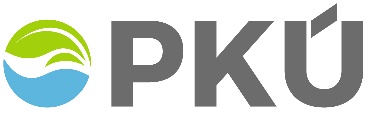 Palivový kombinát Ústí,státní podnik Hrbovická 2, 403 39 ChlumecPalivový kombinát Ústí,státní podnik Hrbovická 2, 403 39 ChlumecPalivový kombinát Ústí,státní podnik Hrbovická 2, 403 39 ChlumecIČODIČ00007536CZ00007536Bankovní spojení:Komerční banka, a.s., pobočka Mostzapsaný v obchodním rejstříku vedenému Krajského soudu v Ústí nad Labem,sp. zn. AXVIII 433zapsaný v obchodním rejstříku vedenému Krajského soudu v Ústí nad Labem,sp. zn. AXVIII 433Číslo účtu:1609491/0100Zastoupen:Ing. Walterem Fiedlerem, ředitelem podnikuIng. Walterem Fiedlerem, ředitelem podnikuIng. Walterem Fiedlerem, ředitelem podnikuVe věcech technických: email / tel. č.:Ve věcech obchodních:email / tel. č.:Ing. Tomáš Beránek, zástupce NŘZ pro oblast ZNHČtomas.beranek@pku.cz, 475 672 636, 702 205 164Ing. Jakub Lašek, vedoucí odboru ZNHČjakub.lasek@pku.cz, 475 672 022, 725 921 642Mgr. Kateřina Kolací, vedoucí oddělení veřejných zakázekkaterina.kolaci@pku.cz, 475 672 525Mgr. Kateřina Kovářová, technický prac. oddělení veřejných zakázekkaterina.kovarova@pku.cz, 475 672 224Ing. Tomáš Beránek, zástupce NŘZ pro oblast ZNHČtomas.beranek@pku.cz, 475 672 636, 702 205 164Ing. Jakub Lašek, vedoucí odboru ZNHČjakub.lasek@pku.cz, 475 672 022, 725 921 642Mgr. Kateřina Kolací, vedoucí oddělení veřejných zakázekkaterina.kolaci@pku.cz, 475 672 525Mgr. Kateřina Kovářová, technický prac. oddělení veřejných zakázekkaterina.kovarova@pku.cz, 475 672 224Ing. Tomáš Beránek, zástupce NŘZ pro oblast ZNHČtomas.beranek@pku.cz, 475 672 636, 702 205 164Ing. Jakub Lašek, vedoucí odboru ZNHČjakub.lasek@pku.cz, 475 672 022, 725 921 642Mgr. Kateřina Kolací, vedoucí oddělení veřejných zakázekkaterina.kolaci@pku.cz, 475 672 525Mgr. Kateřina Kovářová, technický prac. oddělení veřejných zakázekkaterina.kovarova@pku.cz, 475 672 224(dále jen „Objednatel“)(dále jen „Objednatel“)(dále jen „Objednatel“)(dále jen „Objednatel“) (dle OR nebo ŽR)* (dle OR nebo ŽR)** (dle OR nebo ŽR)* (dle OR nebo ŽR)** (dle OR nebo ŽR)* (dle OR nebo ŽR)** (dle OR nebo ŽR)* (dle OR nebo ŽR)**IČODIČBankovní spojení:zapsaná v obchodním rejstříku vedeném u  soudu v , sp. zn.   zapsaná v obchodním rejstříku vedeném u  soudu v , sp. zn.   Číslo účtu:Zastoupena: (dle OR) (dle OR) (dle OR)Ve věcech technických:email / tel. č.:…………………….., ……………………..…………………….., ……………………..…………………….., ……………………..(dále jen „Zhotovitel“)(dále jen „Zhotovitel“)(dále jen „Zhotovitel“)(dále jen „Zhotovitel“)(dále společně jen „Smluvní strany“)(dále společně jen „Smluvní strany“)(dále společně jen „Smluvní strany“)(dále společně jen „Smluvní strany“)* Jméno a příjmení, je-li druhá strana fyzickou osobou ** Adresa fyzické osoby* Jméno a příjmení, je-li druhá strana fyzickou osobou ** Adresa fyzické osoby* Jméno a příjmení, je-li druhá strana fyzickou osobou ** Adresa fyzické osoby* Jméno a příjmení, je-li druhá strana fyzickou osobou ** Adresa fyzické osoby